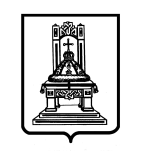 ГУБЕРНАТОРТВЕРСКОЙ ОБЛАСТИП О С Т А Н О В Л Е Н И ЕО внесении изменений в постановление Губернатора Тверской области от 17.03.2020 № 16-пг1. Внести в постановление Губернатора Тверской области от 17.03.2020 № 16-пг «О введении режима повышенной готовности на территории Тверской области» (далее – Постановление) следующие изменения:1) подпункт 1 пункта 4 Постановления изложить в следующей редакции:«1) проведение спортивных, зрелищных, физкультурных, культурных, выставочных, просветительских мероприятий, мероприятий в сфере туризма и иных массовых мероприятий и посещение их гражданами при соблюдении следующих условий:численность участников и зрителей не должна превышать 500 человек;трибуны и зрительские места заполняются не более чем                                       на 50 процентов от установленной вместительности помещения (объекта);используется рассадка зрителей (посетителей) с интервалом не менее чем через одно посадочное место;»;2) дополнить Постановление пунктом 23 следующего содержания:«23. В целях реализации постановления Главного государственного санитарного врача по Тверской области от 18.06.2021 № 1 «О проведении профилактических прививок отдельным группам граждан по эпидемическим показаниям» (далее – Постановление Главного государственного санитарного врача по Тверской области № 1):1) Министерству Тверской области по обеспечению контрольных функций совместно с иными исполнительными органами государственной власти Тверской области обеспечить контроль за соблюдением организациями, индивидуальными предпринимателями требований Постановления Главного государственного санитарного врача по Тверской области № 1;2) Министерству здравоохранения Тверской области:определить потребность в вакцине, холодильном оборудовании, прививочных бригадах, прививочных пунктах, дополнительно привлекаемых медицинских работниках, необходимых для выполнения требований Постановления Главного государственного санитарного врача по Тверской области № 1;обеспечить еженедельное представление в Управление Федеральной службы по надзору в сфере защиты прав потребителей и благополучия человека по Тверской области информации о проведении профилактических прививок в соответствии с Постановлением Главного государственного санитарного врача по Тверской области № 1;совместно с Министерством экономического развития Тверской области проработать механизм направления (получения) сведений (отчетности) организаций и индивидуальных предпринимателей, осуществляющих деятельность в сферах, указанных в подпункте 1.1                    пункта 1 Постановления Главного государственного санитарного врача по Тверской области № 1, о выполнении требований данного постановления, разработать форму таких сведений (отчетности) и представить до 1 июля 2021 года соответствующие проекты правовых  актов в Правительство Тверской области;подготовить проект правового акта об ограничении деятельности организаций, индивидуальных предпринимателей, работающих в сферах, указанных в подпункте 1.1 пункта 1 Постановления Главного государственного санитарного врача по Тверской области № 1, в случае невыполнения требований, указанных в подпункте 2.1 пункта 2 Постановления Главного государственного санитарного врача по Тверской области № 1.Контроль за исполнением абзаца пятого настоящего подпункта возложить на заместителя Председателя Правительства Тверской области, курирующего вопросы здравоохранения;3) аппарату Правительства Тверской области совместно                                        с исполнительными органами государственной власти Тверской области организовать проведение активного информирования населения                                      о преимуществах вакцинопрофилактики новой коронавирусной инфекции (COVID-19) как наиболее эффективном профилактическом мероприятии.».2. Настоящее постановление вступает в силу со дня его официального опубликования. Губернатор Тверской области                                                                              И.М. Руденя23.06.2021№ 43-пг        г. Тверь